Тема: «Развитие мелкой моторики рук с помощью развивающей технологии В. Воскобовича»Цели:  повышение уровня профессиональной компетентности педагогов по развитию мелкой моторики рук детей дошкольного возраста;знакомство с игровой развивающей технологией В.В. Воскобовича и ее применением в разных формах работы в детском саду.В современном обществе, под действием постоянно растущего прогресса, ребенок часто сталкивается с рядом трудностей. Одной из таких трудностей является несформированность мелкой моторики рук, что в дальнейшем отрицательно сказывается на ранних стадиях обучения в школе.В нашем детском саду успешно внедряется технология развивающих игр Воскобовича. Все игры В. Воскобовича имеют различную направленность. Одни игры развивают у ребенка воображение и логическое мышление, другие игровые пособия обучают детей чтению и формируют математические навыки, есть игры, которые направленные на конструирование и моделирование. Но все эти игры развивают мелкую моторику рук ребенка. Для того чтобы заинтересовать ребенка и помочь ему овладеть новой информацией, нужно превратить обучение в игру, не отступать, если задания покажутся трудными, не забывать хвалить малыша.Предлагаю вам проиграть в некоторые из таких игр.Сегодня мы с вами отправляемся в Буквоцирк где нас встречает Паучок Юк. Паучок плетет искусные паутинки и предлагает нам тоже попробовать сплести узор.  А плести его мы будем с помощью игры «Геоконт». Гвоздики на доске расположены по определенной схеме: один центральный черный, а остальные объединены в лучи. Верхний луч белый и он, попав в центр, «разделяется» на 7 лучей радуги (красный, оранжевый, желтый, зеленый, голубой, синий, фиолетовый). Настоящее «оптическое» чудо!   Каждый луч обозначен буквой в соответствии с цветом: «Б», «К», «О», «З», «Г», «С», «Ф». И каждый гвоздик в луче имеет номер 1, 2, 3 или 4. Значит, каждому гвоздику можно дать имя – личную координату, например, «О1» или «Г4».Я предлагаю вам выполнить задание. Координаты лежат у вас на столах. С помощью данной игры ребенок не только развивает мелкую моторику, но и учится моделировать, складывать схемы по образцу, ориентироваться в системе координат, искать сходства и различия между рисунками, нестандартно мыслить.  Также это прекрасный вариант время провождения ребенка с родителями.Что же у нас получилось? Правильно цветок. На арену Буквоцирка должны были выйти веселые клоуны, но они где то задержались. Чтобы выступление не прервалось, давайте попробуем смастерить веселых клоунов, используя игру «Чудо крестики 3»Данная игра представлена в виде планшета с вырезанными отверстиями. Игра потому и называется чудо-крестики потому, что из вкладышей разных по форме, цвету и размеру можно составить крестик. Игра состоит из трех уровней. Первый – это крестики 4 основных цветов и состоят из 1, 2, 3 и 4 частей. Крестики собираются из разных частей, но одного цвета.Следующий этап это 7  крестиков разделенных на части от 1 до7. И последний этап планшет так же разделен на 7 крестиков один целый а остальные разделены на 4, 5, 6 и 7 частей.Ну что попробуем. Играя в эту игру у ребенка также развивается мелкая моторика. И чем старше ребенок, тем меньше детали этой игры. А так же эта игра помогает ребенку освоить цвета и формы, развивает умения сравнивать и анализировать, формирует понятия целое и части. Малыш в ходе игры развивает воображение, фантазию, ловкость рук, учится использовать схемы для решения поставленных задач.И завершает выступление великий фокусник Коттерфилд. Он предлагает превратить обычные дощечки в любую букву. Эта игра состоит из планшета с эластичным шнуром. Беря детали этой игры, вы вставляете ее под эластичный шнур. У каждой детали есть своё название и прежде чем с ребенком конструировать буквы мы учим название каждой фигуры (воротики, уголки, клюшки, стрелочки, лапки и совочки).У вас на столах лежат инструкции юных фокусников. Ну что вы готовы попробовать?Эта игра совершенствует интеллект, внимание, память, мышление, развивает мелкую моторику, координацию движений пальцев рук.Хочу закончить наш мастер – класс словами Сухомлинского:«Истоки способностей и дарования детей – на кончиках их пальцев. От пальцев, образно говоря, идут тончайшие нити – ручейки, которые питают источник творческой мысли. Другими словами, чем больше мастерства в детской руке. Тем умнее ребенок». Буду рада, если данные методы вы будете использовать в своей работе. А мне остаётся только поблагодарить Вас за внимание, мне было приятно с вами работать.Желаю всем творческих успехов.В: Сегодня на арене Буквоцирка выступает Филимон Коттерфилд – известный фокусник.- Внимание, внимание! Сегодня мы с вами сами побудем немного фокусниками и устроим представление. Для начала мы возьмем наши волшебные палочки, произнесем заклинание (Кохле, Охле, Желе, Зеле, Геле, Селе, Фи) и начнем наше превращение. А во что превратятся наши палочки, давайте посмотрим на Коврограф.Воспитатель переворачивает ларчики на которых изображены буквы А и У.-Ребята, что вы видите на Коврогрофе? (буквы А и У). Давайте сделаем так, чтобы ваши волшебные палочки превратились в эти буквы.Дети должны догадаться, что каждый две буквы сделать не сможет, т.к. у них одна дощечка, а букв две.- Вам надо договорится, кто какую букву будет делать. Дети делаю буквы из «Конструктора букв»- Сначала пропоют те ребята у которых получилась буква А, а теперь те у кого буква У. А теперь давайте все вместе споем эти буквы. Я буду показывать, а вы будите петь. (А – У, У – А).- Молодцы ребята замечательный у нас получился хор.- У Филимона Коттерфильда для нас есть еще два фокуса.Берем дощечку Геоконта, синию и красную резинку и слушаем внимательно.Синюю резинку одеваем на Ф-4 и Г-4. Затем берем красную резинку и одеваем ее на Ф-4, К-4,О-4, С-4.Как вы думаете, что у нас получилось? (предположение детей).- Правильно это флаг. У нас в тетрадях то же есть флаг, но чтобы его заштриховать, нужны карандаши. А карандаши закрыты у нас в шкафу(сундук, коробка) и чтобы их взять нам нужны ключи. Ключи находятся в этих банках с фасолью. Надо их найти, чтобы открыть …- Молодц, все ключи найдены и мы можем взять карандаши и начать заштриховывать флаг. Смотрим все на Коврограф как это сделать.- Ребята, пока вы штриховали флаг, Филимон Коттерфильд наколдовал нам какую-то картинку. Как вы думаете на что она похоже? (предположение детей)-Это ребята воздушный шар. Давайте и мы с вами возьмем Чудо-соты и сделаем воздушный шар.- Молодцы. Ну а теперь отодвинем наш воздушный шар на верх стола и возьмем тетради. Посмотрите внимательно как мы будем заштриховывать шары.- Сегодня из вас получились настоящие волшебники. А кто скажет какие фокусы у вас получились? 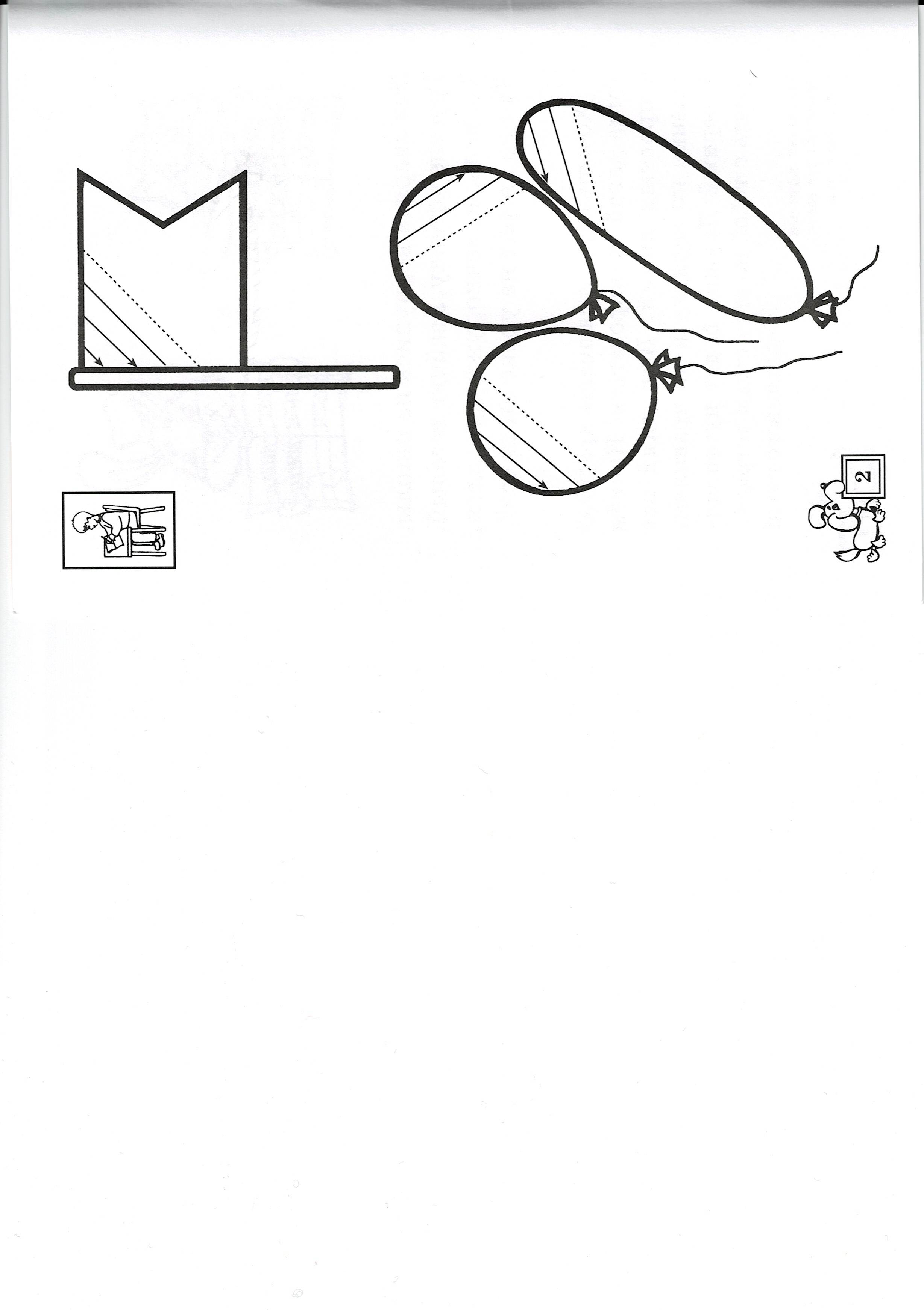 